27 ottobre 2022, ore 17.00Aula AVia Andreatta, 8 - Complesso Belmelorodiritto costituzionale (R-Z) Prof.ssa diletta tega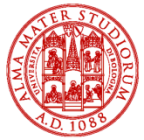 Dipartimento di Scienze giuridiche – Department of Legal Studiesdue o tre cose che sodella costituzione prima lezione di diritto costituzionaleProf.ssa Marta CartabiaUNIVERSITA’ BOCCONI